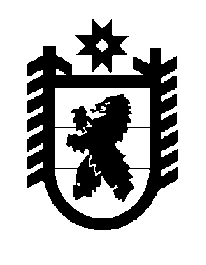 Российская Федерация Республика Карелия    ПРАВИТЕЛЬСТВО РЕСПУБЛИКИ КАРЕЛИЯРАСПОРЯЖЕНИЕот  23 декабря 2014 года № 799р-Пг. Петрозаводск В соответствии со статьей 12 Федерального закона от 4 мая 1999 года № 96-ФЗ «Об охране атмосферного воздуха», постановлением Правительства Российской Федерации от 2 марта 2000 года № 183                     «О нормативах выбросов вредных (загрязняющих) веществ в атмосферный воздух и вредных физических воздействий на него» и Законом Республики Карелия от 28 сентября 2000 года № 432-ЗРК «О порядке установления сроков поэтапного достижения предельно допустимых выбросов вредных (загрязняющих) веществ в атмосферный воздух», на основании представления Управления Федеральной службы по надзору в сфере природопользования по Республике Карелия:	Утвердить сроки  поэтапного достижения предельно допустимых выбросов вредного  (загрязняющего) вещества в атмосферный воздух для ООО «Карелэнергоресурс» согласно приложению.           ГлаваРеспублики  Карелия                                                             А.П. ХудилайненПриложение к распоряжению Правительства Республики Карелияот 23 декабря 2014 года № 799р-П№ п/пМестонахождение источника выбросов вредных загрязняющих веществ в атмосферный воздухНаименование вредного (загрязняющего) вещества, по которому утверждается срок достижения предельно допустимых выбросов вредного (загрязняю-щего) вещества в атмосферный воздух (далее – ПДВ)Срок достижения ПДВ1.Беломорский район, пос. Водниковзола углей (с содержанием SiO2 свыше 20 до 70%)1 июня 2016 года2.Беломорский район, пос. Золотецзола углей (с содержанием SiO2 свыше 20 до 70%)1 января 2016 года3.Беломорский район, пос. Летнереченскийзола углей (с содержанием SiO2 свыше 20 до 70%)1 января 2016 года